EPITAFIO DE SEIKILOS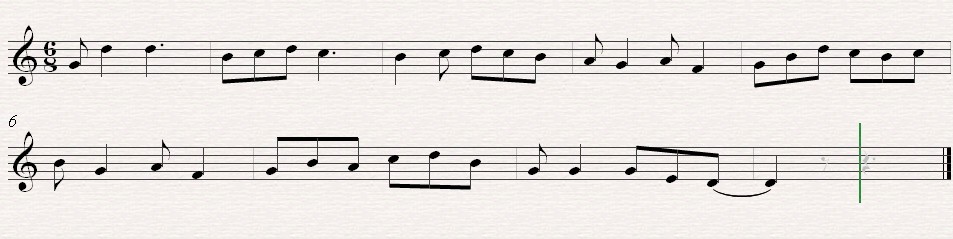 